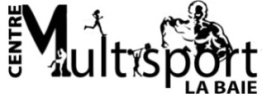 HIVER 2023Heures de bureau : lundi au vendredi 8h à 20h / samedi 8h à 12hE   OBLIGATOIRE : dépôt puce 20$ et frais annuel 25$NTRAINEMENT EN SALLE		OUVERT 24H/7J	Adulte:                43$/mois ou 110$ /3 mois Etudiant/sénior : 33$/mois ou 85$/3 mois Prix ANNUEL ADULTE : ,99/JOURNOUVEAUTÉ :   ZONE LIBRE (entraînement fonctionnel) 			Entraînement libre ou semi-privéSession de 20 semaines :    16 janvier au 2 juin 2023COURS DE GROUPE 	ACCÈS ILLIMITÉ A TOUS LES COURS      450$TABATA 4x 	   12h 	lundi-mardi-jeudi-vendredi		415$INTERVALLES	   17h	lundi-mercredi				280$VIRAGE 180(m-cours)  9h	lundi-mercredi (1h+1/2h yoga)	              340$DANSE FITNESS 	 18h	lundi-mercredi				280$CROSS TRAINING    17h	mardi-jeudi 				280$HIIT FITNESS           19h	lundi-mercredi				280$YOGA (virage 180)	 17h	mardi (14 semaines) début : 10 janvier	280$			PRO-PERFORMANCE ENFANT 9H	samedi				180$ZUMBA		 19H	lundi-mercredi	(14 semaines)		240$				CLUBSBOXE 18h30		mardi-jeudi    				280$KARATÉ 18h-19h		mardi-jeudi	              (inscription par le club)JUDO 17h-18h-20h	lundi-mercredi-vendredi  (inscription par le club)	Salle d’entraînement gratuit avec abonnement à une session de groupeInformations : 418-697-5112 /  message FBPrix : tx incluses 		